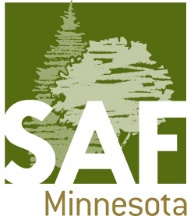 MN SAF Business Meeting minutesFeb 19th 3pm-4pm3:05 PM – Call to order John SegariElections Results: State positons:John Segari - Chair Sawyer Scherer – Chair ElectKylee Berger - Secretary-TreasurerHeadwaters Chapter:Sawyer Scherer – Chair Rich Courtemanche – Chair ElectMike Shearen – Secretary-TreasurerSouthern Chapter:Michelle Martin – Chair & Chair ElectJenny Wood – SecretaryMike Reinikainen – TreasurerSuperior Chapter:Kyle Gill – ChairScott Dowling – Chair Elect *Nate Anderson - Secretary-TreasurerTreasurer’s report: Revenue (dues, meetings, donation) $37,022.54Expenses (meetings, bank fees, assessment, leadership conference, constant contact) $36,599.09Revenue for the year was $423.45National: Tara BallMichigan Tech, District 5 representative (MN, MI, WI, Iowa)Few new national hires, Terry is searching for a new officeNational award nominations due March 15th.Policy: Forests For Humanity: Rick DahlmanSIC / SFI Grants received$2,500 tribal values- project learning tree $3,750 alternative forest for bats – roost boxes$5,000 Ensuring forest health- invasive speciesWebinar from American Bird Conservancy on March 2nd Forests for humanity – 1 Bell Pole project Sand Dunes State ForestBell pole just wants the poles – what to do with rest of it??Get the media involved, mills, high schools from the surrounding areas to be involvedNeed to get DNR PFM more involvedVacancies: MembershipPolicy Awards:Bruce Schoenberg – Outstanding Service to the Society	37 years & Duluth 5th grade conservation tour involvementSawyer Scherer- Outstanding Service to the SocietyMike Shearen – Young Forester LeadershipRick Dahlman – Retired Member	MN Lyme’s Disease CoalitionWebsite:Michael Carson & John SegariLooked at WI and MI sitesWeeblyAll information will go through the MN Gmail accountPictures of people Part open to public and part only open to membersNational site will bring to our siteInclude: contact us, meetings past and future. Include info from speakers on website for reference. Google non-profit suitePeople in pictures (ok to post guidelines)Committee to run the websiteConstant Contact- tell your chair if you are not receiving emails (ballots, registration)$500 diversity and inclusion allocation$500 to be there for workshops, mileage, donation, anything really to get more diversity and inclusion presence.  Will take ideas. High school groups – target younger to get involved in natural resources before college…MANRRS- Minorities in agriculture, natural resources and related sciencesApril annual conference- maybe have a table there?? Improving federal involvement4:00 PM Chapter Breakouts